                                 BURSA DEFTERDARLIĞI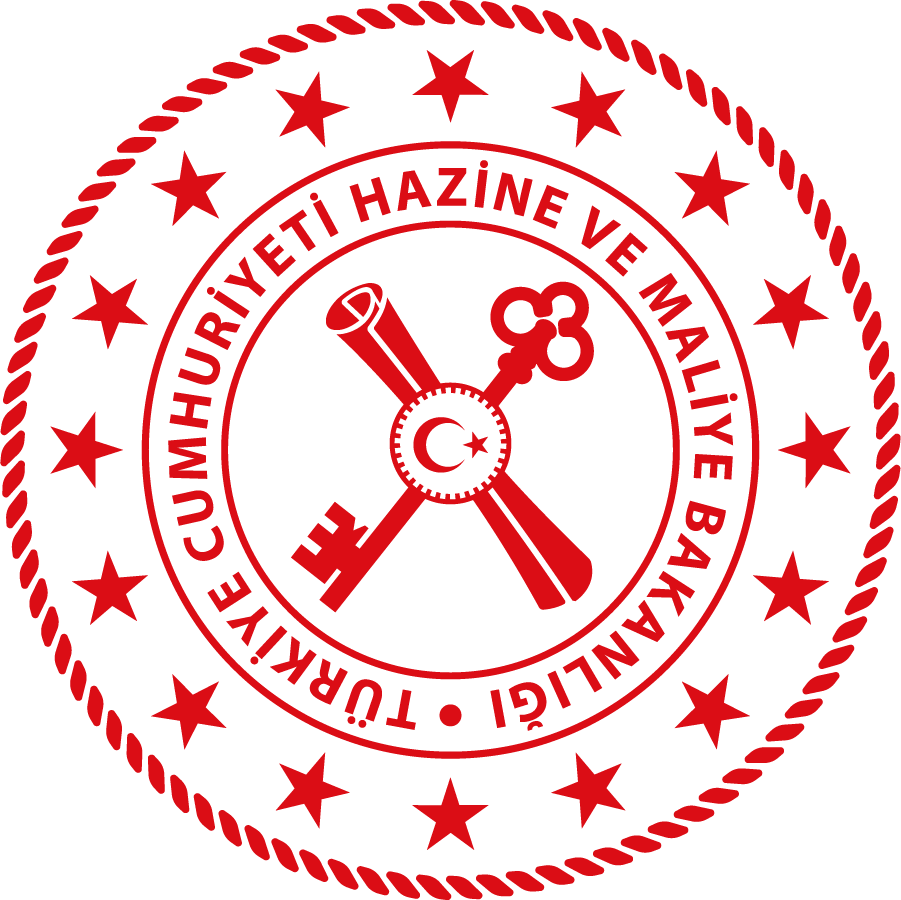 Deprem Yardım KampanyasıÜlkemizde gerçekleşen deprem afetinden etkilenen vatandaşlarımız için Bursa Defterdarlığı  personeli olarak ihtiyaç duyulan bölgelere ayni yardım gönderilecektir. İhtiyaç listesine yönelik olarak toplanacak yardım listesi aşağıdaki gibidir. Mesai saatleri içerisinde desteklerinizi beklemekteyiz.Yardımların Toplanma Alanı : Bursa Defterdarlığı Toplantı SalonuIsıtıcılarElektirikli ısıtıcıOdun-kömür sobasıElektronik ÜrünlerPowerbank(dolu şekilde)El feneriPilMutfak Aletleri- ÜrünleriKullanılmamış tava-tencere-ketılTek kullanımlık tabak-bardak-çatal-kaşıkGiyim GrubuÇocuk 1-5 yaş (her türlü temiz, kullanılmamış kışlık kıyafet-çorap- atkı-bere-mont-eldiven vb.-iç giyim)Çocuk beziIslak-kuru mendilKadın giyim( her türlü kışlık, kullanılmamış temiz kıyafet- çorap-atkı- bere-mont-eldiven vb iç giyim)Erkek giyim ( her türlü kışlık temiz, kullanılmamış kıyafet- çorap-atkı- bere-mont-eldiven vb iç giyim)Temiz, kullanılmamış çocuk kışlık ayakkabıTemiz, kullanılmamış kadın-erkek kışlık ayakkabıTemiz, kullanılmamış uyku tulumu-yastıkTemiz, kullanılmamış nevresim takımıTemiz, kullanılmamış battaniyeYiyecek-İçecek (Cam Ürün Konulmaması Önemle Belirtilir)Her türlü kuru gıda( makarna-pirinç-bulgur-mercimek-fasulye-nohut)Kavurma-barbunya-fasulye konserveleriPaket çay-kahveHazır gıda(bisküvi-gofret-kraker vb.)Bebek maması-bisküvisiNotlar :    1) İlçede toplanan yardımlar mümkünse Kaymakamlık kanalı ile gönderilmesi, gönderilememesi halinde Defterdarlığımıza teslim edilmesi2) Yukarıda belirtilen gruplarda yer alan ürünler birleştirilmeden ayrı ayrı koli içerisinde paketlenmesi3) Kolilerde yer alan ürünlerin listesinin koli dışına yapıştırılması4) Yardımların 16.02.2023 tarihine kadar Defterdarlığımız Personel Müdürlüğü’ne teslim edilmesi5) Yardım yapan personelin isim listesinin Defterdarlığımız Whatsapp Grubu’nda paylaşılması	Önemle rica olunur.İrtibat Bilgileri : Personel Müdür V. Osman ŞAHİN 0(532) 731 48 53Özel Kalem : 0(224) 250 88 20 – 21 (Ogün MERCAN – Nergis HATİPOĞLU)